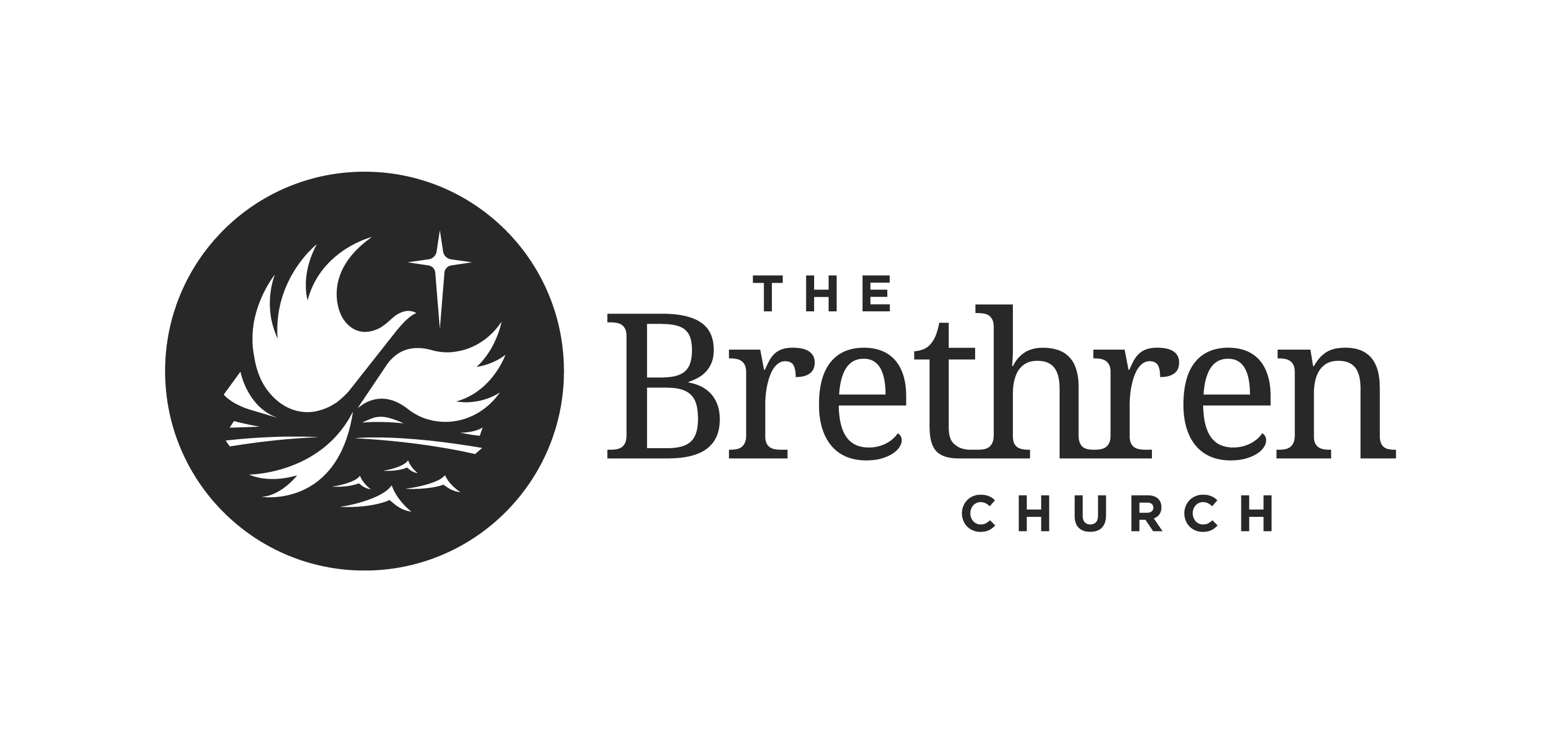 Manual of Ordination Procedures 2022 EditionTable of ContentsIntroduction to the 2020 Edition	3IMPORTANT INFORMATIONDigital Submission Guidelines	4Suggested Reference Documents for Candidates, Elders and Mentors	4Educational and Licensure Requirements for Ordination	4Important Deadlines	5Other Important Information	5ORDINATIONBrethren Church Ordination Candidate Tracking Form	7Sequence of Events for Ordination	8	Step 1: Pre-Ordination	8	Step 2: Ordination	8	Recognition or Reinstatement of Ordination	9Forms for Ordination		10	Ordination: Request for Examination for Ordination by Local Church and Region	10	Ordination: Confidential Reference Form (3 references needed)	12Written Examination for Ordination	15		A: Personal Information (Update)	15		B: Samples of Recent Sermons	16		C. Your Spiritual Profile	17		D. My Philosophy of Ministry	17		E. Educational Requirements	19RLT AND NATIONAL BOARD OF OVERSIGHT INSTRUCTIONS	20	Guidelines for Regional Oral Examination for Ordination	20	Ordination: Review Survey	22	Guidelines for National Board of Oversight Oral Interview and Examination	23Introduction to the 2022 Edition	The 2022 edition is the result of the decisions of the General Conference in 2022 to make licensure a permanent pastoral status. This manual only includes those steps required to move from a licensed pastor to an ordained elder.It is with deep appreciation for the work done by so many, and in the hope that these documents will continue to assist those who seek to serve in ministry for the Kingdom of God in The Brethren Church that this edition is presented.IMPORTANT INFORMATIONA. DIGITAL SUBMISSION GUIDELINESAll documents will be submitted in either Word compatibility mode (.doc, .xls, .ppt, .pps) or Rich Text Format (.rtf) or adobe (.pdf)Tracking of candidates is easier if the following naming rules for files is used::Last Name, dash (-), then First Name of CandidateTitle of DocumentFour-digit yearDash (-) then two-digit monthOPTIONAL – Dash (-) then two-digit dayEX: Smith-Edward Ordination: Call to Ministry 2009-05-12.docDate is NOT NEEDED if document is not a report, although the date format above is still recommended.It is difficult to send by email large documents to some servers. It is therefore advisable to send multiple small files instead of a single large one.All audio will be sent in either MP3, WAV, or WMF formats or on a CD.All Video will be sent in either AVI, MPEG, or WMV formats or on a DVD.B. REFERENCE DOUMENTS FOR CANDIDATES, ELDERS AND MENTORSManual of Commissioning ProceduresManual of Licensing ProceduresManual of Ordination Procedures Manual of Procedure of the Brethren ChurchManual of Pastoral and Congregational Procedures of the Brethren ChurchBrethren Positions on Social IssuesRequired Readings for OrdinationBrethren Pastor's HandbookBrethren Reading Program for OrdinationBrethren Beliefs:NOTE: These documents contain guidelines and procedures that inform elders and congregations regarding Brethren ordination, governance, organizational structure, and discipline. It is highly recommended that these be in every elder’s library.C. EDUCATIONAL AND LICENSURE REQUIREMENTS FOR ORDINATION     Those applicants that have not received an advanced degree in the area of pastoral ministry (MDIV, MA Pastoral Studies, MA Applied Bible and Theology), or other similar degrees approved by the National Board of Oversight will in addition to the requirements of this manual also need to complete the Reading Program Requirements, and other requirements as may be established by the appropriate Regional Leadership Team or the National Board of Oversight.	In addition, any candidate for Ordination must have been licensed for minimum of one year, and completed the entire Licensure exam, including all forms, Brethren Intensive Classes, and all sections of the Manual of Licensing Procedures, and all sections in this manual, before being examined for ordination.D. IMPORTANT DEADLINES IN THE ORDINATION PROCESSNotification from the RLT that a candidate is desiring to appear to be examined must be sent to Chair of NBO by January 1st of the year candidate seeks ordination.All parts of a candidates written ordination exam, and all parts of a candidates licensing exam, including references, completion of readings and classes taken, must be sent to the Chair of NBO February 15th of the year candidate seeks ordination.A recording of two (2) recent sermons by the candidate must be sent to the Chair of NBO by February 15th of the year candidate seeks ordination.The candidate will pay the fee to have all required assessment tests and a background check completed prior to NBO examination. Churches and/or regions may absorb this cost.The candidate will be examined by the National Board of Oversight in May of the year candidate seeks ordination or make special arrangements with the Chair of NBO. NBO meetings require the attendance of individuals from five regions, so special meetings require significant advance notice.E. OTHER IMPORTANT INFORMATIONAll candidates for ordination are required to be licensed for a minimum of one year, and completed all parts of the licensure exam, including the courses of Brethren History, Brethren Doctrine, and Brethren Polity, and core Brethren materials distributed with the Examination packet.Individuals seeking ordination shall be in an active Brethren context of significant ministry for at least one year prior to seeking ordination.National Board of Oversight Examinations last about 1 ½ hours, with the spouse being interviewed with the candidate, if available, for the last thirty minutes. The examination is not a test of Brethren knowledge, but a careful assessment of the progress of the candidate though the licensing and ordination process, with special attention to areas of theology, polity, and personal spiritual formation that may present challenges to the candidate’s ministry within the Brethren Church. The spouses are interviewed to assure that they are receiving the support and care they need as pastoral spouses, and to assure that each spouse is supportive of the candidate’s ministry. The National Board of Oversight may respond to a candidate’s examination in the following ways:Approval for ordinationApproval with conditions to be supervised by the RLT prior to ordinationApproval with conditions to be supervised by NBO prior to ordinationConditional approval with request for a future meeting with candidate prior to ordination Delay of approval for period of one year with further examination the following year.Denial of approval for ordination Each Region operates under its own unique system of oversight. The candidate should maintain regular contact with their respective Regional Leadership Team to determine any additional requirements or expectations that may need fulfilled.Brethren Church Ordination Candidate Tracking FormRevised 10/14/2022 The candidate, the appropriate regional leadership team, and the presiding officer of the National Board of Oversight should maintain a copy of this form. The Candidate is ultimately responsible for the proper submission of all forms and materials. PLEASE SUBMIT FORMS DIGITALLY IF POSSIBLERegion Responsible for Oversight: _________________________________________________Name of Candidate: _____________________________________________________________
Street: ________________________________________________________________________City, State, Zip Code: ____________________________________________________________
Phone: _______________________________	Fax: ___________________________ E-Mail: ______________________________________________________________________
Church Where Membership Held: __________________________________________________Church Currently Serving : ________________________________________
Name of Supervising Elder: _______________________________________________________ 
Street: ________________________________________________________________________City, State, Zip Code: ____________________________________________________________
Phone: _______________________________	Fax: ___________________________ E-Mail: ______________________________________________________________________SEQUENCE OF EVENTS FOR ORDINATIONRevised 10/14/2022PLEASE SUBMIT ALL DOCUMENTS DIGITALLY IF POSSIBLESTEP 1: PRE-ORDINATION~ Also includes recognition of ordination and reinstatement of ordination ~ 1. Candidate has been licensed for at least one year2. Candidate has been serving in an approved Brethren context of ministry for at least one year.3. Candidate has completed, and the Region and Supervising Elder have certified, that all sections of the licensing exam and all classes and materials required by the licensing program have been completed.STEP 2: ORDINATION 1. The local church votes to request that the Regional Leadership Team recommends the candidate's examination by the National Board of Oversight and informs the Regional Leadership Team of this action Use Form Ordination: Request for RLT Examination for Ordination (Local Church) Must be licensed for at least one year     Date Received:  ___/___/___ (2. The Region will contact the candidate with regard to providing all necessary materials by the deadlines specified prior to meeting with the National Board of Oversight.3. The Candidate appears before the Regional Leadership Team for examination and assessment of readiness to be examined by the National Board of Oversight. All of the following must be completed before a candidate can be schedules to meet with the National Board of Oversight: a.  Licensed either by a recognized region or by the Executive Board for a periodof not less than one year prior to their examination.b. Service for at least one year in an approved Brethren context of ministryc. Completed all parts of the Licensure exam, including all readings, classes, and exam materials.d. Completion of required educational requirements or completion of the entire			Brethren reading program, or a combination of coursework and the 			Reading program approved by the Regional Leadership Team. 		e. Completed all parts of the Ordination exam and written application, with all 			sections, references, resume, sermons, and forms properly completed and 			turned into the Chair of the NBO by February 15th of the year seeking 			NBO examination. Use Form Ordination: Request for National Board of 			Oversight Ordination Examination (by Regional Leadership Team) 			– Date: ___/___/__4. No licensed individual may be ordained until ALL requirements for ordination are completed & have been certified as completed by their respective Region and the NBO. The NBO may not require a future meeting to assure completion, but an ordination service cannot take place until all requirements are met. Please see checklist and other documentation for details.RECOGNITION OF PREVIOUS ORDINATION FROM ANOTHER DENOMINATIONOR REINSTATEMENT OF ORDINATION1. Should a licensed or ordained pastor of another denomination desire to become a licensed pastor or an elder in The Brethren Church, that individual will need to meet the requirements for membership in a local congregation.2. In the case of the licensed pastor from another denomination, the local church may vote to request the Regional Leadership Team to consider licensure in the Brethren Church. Follow the outline as presented in Step 2: Initial Licensing.3. In the case of the ordained pastor from another denomination, the local church may vote to   request that the Regional Leadership Team approve that person as a licensed pastor, during which a Brethren elder serves as an advisor. Again, follow the outline as presented for licensure.  An ordained elder from another denomination is expected to complete the process of licensure first, and then, if desired the process for ordination. It is assumed that in this situation, the process of licensure and ordination will be accelerated, since many of the requirements will have already been completed, except for the Brethren Intensives and the written exams. The RLT may request to the NBO that the minimum one year of licensure before request for ordination be waived  4. In the case of a Brethren elder in “retired Status” who seeks to once again serve in active status, the local church may vote to have the Regional Leadership Team restore the person to active status. Once the Regional Leadership Team has met with the person, they may notify the NBO that they are being returned to active status. If the period of retirement has been longer than five years, The RLT, at their discretion, can request the person complete the Written Exam requirements and appear before the NBO for review. 5. In the case of a Brethren elder whose ordination has lapsed for reasons of inactivity, a leave of absence or other circumstances, the local church may vote to request that the Regional Leadership Team approve that person as a licensed pastor for one year, during which a Brethren elder serves as an advisor. Again, follow the outline as presented in Step 2: Initial Licensing. After one year, the region may reinstate the ordination, or, at the region’s discretion, request NBO review before reinstatement. The Manual of Pastoral and Congregational Procedures of the Brethren Church has suggested guidelines.6. In the case of a Brethren elder whose ordination has been removed (defrocked), the Regional Leadership Team may, after completion of a developed plan for repentance and reconciliation and restoration, license the individual for a period of one year, with a Brethren elder serving as advisor. After one year, the region should request NBO review of the process and approval for reinstatement of ordination, using the same forms for initial ordination, but with the word “REINSTATEMENT” printed prominently across the top of all forms submitted. The Manual of Pastoral and Congregational Procedures of the Brethren Church has suggested guidelines.ORDINATION: REQUEST FOR EXAMINATION FOR ORDINATION BY LOCAL CHURCH AND REGIONCompleted by Local Church, Candidate, and Regional Leadership TeamDate: ________________________________TO: The Regional Leadership Team of the ____________________________Region:_______________________________________________________________   is a member in good standing and full fellowship of the ______________________________________Brethren Church located in _____________________________________________________________.We request that the Regional Leadership Team recommend this licensed candidate’s examination for ordination by the National Board of Oversight, believing the candidate to be sound in faith, having the qualifications set forth in I Timothy 3:2 -7 and Titus 1:5 - 9. This request was approved by the congregation in a business meeting on ___/____/_____ .The result of the secret ballot vote was __________ affirmative and ____________ negative, with _________________ qualified voters present.Signed:Pastor: ______________________________________________________________________Moderator: ___________________________________________________________________Secretary: _____________________________________________________________________Deacon(ess): __________________________________________________________________Deacon(ess): __________________________________________________________________Candidate:I hereby indicate my desire to be examined for ordination for the Gospel Ministry in The Brethren Church by the National Board of Oversight.Signature of Candidate: ____________________________________________ Date: _________Regional Approval on next page …  This candidate has been licensed and supervised by the Regional Leadership Team, since ____________(mm/dd/yyyy) under the mentoring/supervision of  _________________________________________(mentor/supervisor).    The Local Church has requested, and the Regional Leadership Team recommends, that the National Board of Oversight examine this candidate for ordination.Signed:Date of Regional Examination: ___________________________RLT Chair: __________________________________________________RLT Member: _____________________________________________________________Mentor/Supervisor/RLT Member: ______________________________________________Instructions: Local church and candidate complete form and send to RLT. RLT completes regional portion of form and send a copy to NBO.A Formal Letter of the National Board of Oversight’s Decision will be included in the candidate’s permanent file following examination. If the approval was conditional, the specifications of those conditions and evidence of their completion will be included. ORDINATION: CONFIDENTIAL REFERENCE FORM(Revised 4/30/2018)To Be Completed by ReferencesTO THE CANDIDATE: Forward one of these questionnaires to the following -- your pastor, church moderator, and one other person who knows you well (none of whom is a family member}.INSTRUCTIONS FOR RESPONDENTS: Please complete all items of this evaluation with reference to the candidate named below, who has applied for either Ministerial licensing or Commissioning for a Special Ministry in the Region. Your candid response will enable the Regional Leadership Team to give recognition in areas of strength and counsel in areas of weakness. Your prompt response will be appreciated. All evaluations are confidential.Please return before ______________(date) to the following:
The ___________________________ Regional Leadership TeamAddress Line 1: ________________________________________________________Address Line 2: ________________________________________________________City, State, Zip Code: ____________________________________________________Thanks in advance.Candidate's full name: _________________________________________________________Respondent's name and title: _____________________________________________________Respondent's Address: _________________________________________________________Respondent's City, State, Zip: _____________________________________________________Respondent’s Phone: ____________________________________________________________ ~ Questionnaire Begins on Next Page ~ How long and how well have you known the candidate?How do you perceive the candidate’s parental and family relationships?How do you perceive the candidate’s marital relationship (if married)?What contribution has the candidate made to the ministry of the local church?~ Questionnaire Continues on Next Page ~ Instructions: Place an "X" in the column which best describes the candidate. In the case of very' high or very low marks, a supplemental comment, using the back of this form, would be helpful.5. Other comments or insights that might be helpful in evaluating this candidate’s effectiveness in Christian Ministry (use other side if desired).Thanks again for completing this questionnaire. Please return to address on first page by due date.BRETHREN CHURCH REGIONAL LEADERSHIP TEAMSFORMS FOR COMMISSIONING, LICENSING, AND ORDINATIONORDINATION: WRITTEN EXAMINIATION(Revised 10/14/2022)NOTE: A COMPLETE RESUME’ WITH PICTURE IS TO BE COMPLETED IN ADDITION TO THIS FORMDate this profile was completed        -       -_____A. PERSONAL INFORMATION (UPDATE FROM LICENSING EXAM)Name	_________________________________________      Date of Birth        -       - ________		Last		first		middle initial			   MM	DD  YYYYAddress (where to send correspondence)_____________________________________________________________		(Street Address)___________________________________  ________________  _________________(City)						(State) 			 (Zip Code)Telephone number:  ________-_________-_______ (H)  _______-________-______ (W)		         ________ - _________ - _________ (Mobile)Email: ___________________________@___________________Pastoral Status     	Region: ________________________________________ Congregation: ____________________________________		Date of Licensing	__________		______________________________Date of Ordination	__________		______________________________Date of Commissioning__________		______________________________If non-Brethren, please provide contact information for verification purposes.Name:Phone:Email:Current church membership _____________________________________________Current ministry position       _____________________________________________Family Description:  Single _____	Married _____ Divorced________ Widowed _____Spouse’s name _______________________ Date Married ____/______/_______Child(ren)’s name(s) _______________________________________________________________________________________________________________________Have you been married more than once? _______ (If yes, please explain circumstances using additional page)Current or recent community Involvements (please list with years served)Current district or denominational involvements (please list with years served)Number of years of full-time ministry as a licensed or ordained pastor_____ yrs. Part-time ministry will be prorated as one year of service for every two years of part-time work.REFERENCES: List the names and addresses of four people who are familiar with your pastoral ministry.  Name						Phone (day-time)	      (evening)1.____________________________________	______________ 	______________2.____________________________________	_______________	______________3.____________________________________	_______________	______________4.____________________________________	_______________	______________B. SAMPLES OF RECENT SERMONSPlease provide two sermons on CD – audio is okay; video is preferred.c. Your Spiritual PROFILE:Please list key areas of giftedness			Please list areas in which you do not feel gifted______________________________________	____________________________________________________________________	____________________________________________________________________	______________________________1.  What are the results of your DISC Assessment?2.  What are the results of your Myers Briggs Personality Inventory?D.  MY PHILOSOPHY OF MINISTRY – If you have previously written a philosophy of ministry and it is appropriate to use as part of this application, please attach.  Please consider whether the following areas have been addressed at least in part in that philosophy of ministry. Please limit this paper to 3 – 5 pages.1.  Describe your experience with and/or plan for developing vision and goals for ministry.2.  Describe your expectations of and desired relationship with each of the following, The Board, The Deacon Ministry, The Staff, Committee chairpersons. In other words, your understanding of local church polity. 3.  Describe how you foster commitment and accountability.4.  Describe your experiences in, or plans for, discipling or mentoring.5.  Describe your prayer life – successes and challenges. 6.  Describe your experience with, and/or plan for, developing prayer in the life of a congregation.7.  Describe your experience with, and/or plan for, developing outreach ministries.8.  Describe your experience with and/or plan for developing educational opportunities in the local church including ministry to children, youth, families, and adults.9.  Worship	a.  My understanding of the purpose of worship is…	b.  My preferred worship style is… (for instance - contemporary, blended, traditional, 		liturgical, formal or informal)	c.  My preferred preaching style is (evangelistic, manuscript, topical, exegetical)…	d.  Lay participation in worship services should include…10.  What ways would you use to get acquainted with the congregation?11.  Do you prefer working with any particular age group in the church?  Do you have, or have you had, difficulty working with any particular age group in the church?12.  Describe the process you use for sermon preparation.13. Your definition of the church, both local and denomination.14. Your understanding of the Mission (Purpose) of the church, both local and denomination.15. What are your core values (Biblical non-negotiable principals, such as worship, discipleship, etc.)16: What are the roles of the pastor/leader and the laity?17.  What is the responsibility of the pastor’s spouse in service to the congregation?E. EDUCATIONAL REQUIREMENTI have completed an excepted course of study approved by the National Board of Oversight (attach transcripts, or other proof of completion).Candidate Initals: ___________ Date _______-OR-I have completed all sections of the Brethren Reading Program for Ordination (attach all forms for each section completed)Candidate Initials: ____________ Date: _____/_____/______.ORDINATION: GUIDELINES FOR REGIONAL ORAL EXAMINATION FOR APPLICATION FOR ORDINATION(revised 10/10/2022)The Oral Examination is designed for a group interview before the Regional Leadership Team. Any information that is requested by the Written Exam for Ordination: Personal Information and Pastoral Profile is considered appropriate areas of discussion. It is understood that not every area may be considered, but that the RLT has the freedom to select questions and to ask additional questions. This examination is also in preparation for examination by the National Board of Oversight. Additionally, the candidate may be asked questions in the following areas not covered in the Written Exam or Ordination: Personal Information and Pastoral Profile, so the candidate may wish to review these areas prior to any Oral Examination.Those who are conducting the Oral Exam are encouraged to have available some time prior to the interview the candidate’s Written Exam and Ordination: Personal Information and Pastoral Profile. The completion of the Written Exam is not required until examination for ordination, however, it is helpful for the candidate and the RLT to discuss regular progress in its completion, and to use the Written Exam as an important source for questions during the Oral Exam.Additional Possible Areas of Discussion:1) Childhood impacts on personal development2) Spiritual condition of parents and their relationship to the church3) Share your personal spiritual journey4) Demonstrate the steps used to lead someone to Christ, including scriptures normally used.5) Describe the most influential person in your life.6) Describe your current spiritual disciplines.7) Describe your current relationship with your local church.8) State your personal and professional life goals.9) Name the five (5) main objectives you have for your life.10) State why you feel called to ministry in The Brethren Church instead some other group.11) Please state your views in the areas of the field of Bibliology (Revelation, Inspiration, Canon, Authority, Infallibility and Inerrancy, The relationship between the Old Testament and the New Testament, Principles of Biblical Interpretation).12) Please state your views in the areas of the field of Theology (Trinity, Attributes).13) Please state your views in the areas of the field of Anthropology (Human Nature, Sin, relationship to God).14) Please state your views in the areas of the field of Christology (Virgin Birth, Trinitarian Views, Humanity and Deity of Jesus Christ, Lordship).15) Please state your views in the areas of the field of Pneumatology (Work of the Holy Spirit, Spiritual Gifts).16) Please state your views in the areas of the field of Soteriology (Justification, Adoption, Regeneration, Eternal Security, Calling, Election, Predestination, and Foreknowledge).17) Please state your views in the areas of the field of Ecclesiology (Nature of Church, Relationship of Church to Israel, Church Polity, Ordinances, Practices, Elders, Deacons, 18) Please state your views in the areas of the field of Brethren Distinctives (Communion, Feet-Washing, Baptism, Anointing, Confirmation, Nonconformity, Nonviolence, and Nonswearing).19) Please state your views in the areas of the field of Eschatology (Rapture, Tribulation, Millennial Reign, and Prophecy).20) Please state your views in the areas of the field of Demonology (Possession, Exorcism, Spiritual Warfare, Personhood, and Existence).21) Share your views on issues of current social concern (Women’s Rights, Abortion, War, other areas covered in the Written Application or Ordination: Resume’ and Pastoral Profile).22) Share your views on issues of current religious concern (Women in Ministry, Charismatic Movement, Church Growth Movement, Cults and the Occult, Church and State Issues). 23) Share your personal insights from any of the areas listed in the Written Exam dealing with your personal Philosophy of Ministry.ORDINATION: REVIEW SURVEYThis review will happen the first year a Brethren Pastor/Elder serves in a local congregation and then every three years thereafter.Write a paragraph for each of the questions below. You may be contacted by a member of the Regional Leadership Team to discuss your responses. 1. What have you been reading? What individuals are you following on other sources (podcasts, blogs, social media)?2. What special events and conferences have you attended (including Brethren events)?3. What are you reading devotionally? How are you growing spiritually?4. What are you doing for your self-care? (mental, emotional, physical, marriage, family)5. What is your relationship with the people of your church?6. What other Brethren pastors, leaders or congregations have you been in relationship with?7. We want to help you in your ministerial and spiritual growth. What areas can we walk alongside you in? How can we resource you better?8. Please give us your current address, cell phone, and e-mail to make sure our records are completely up to date.GUIDELINES FOR NATIONAL BOARD OF OVERSIGHT ORAL INTERVIEW AND EXAMINATION (Revised 4/30/2018)The National Board of Oversight members will review the Written Exam, Ordination: Personal Information and Pastoral Profile, and all other documents submitted prior to the Oral Interview and Exam. This review by each member will be the foundation for the questions asked the candidate, although other questions may be asked by any member. The purpose of this interview and examination is to support and encourage the candidate in their ministry while affirming that all areas of study and potential future concern have been addressed. Generally, the interview and exam of a candidate takes this format:Personal HistorySpiritual JourneyCurrent Ministry Context and StatusCurrent Personal and Family StatusReview of Questions raised by Written ExamReview of questions raised by Philosophy of MinistryOther questions from Council MembersAdditionally, the spouse of the candidate is encouraged to come and meet the National Board of Oversight to be interviewed. This is not a spousal examination: the spousal interview is not to determine the approval of the candidate, and the candidate will be present when their spouse is introduced. The purpose of meeting the spouse is to assure that the spouse understands the support and encouragement that are available. Areas of discussion may include, but are not limited to:Support of the candidate’s call and ministryResources available to help with stresses of being a pastoral familyQuestions about setting aside time for exercise, relaxation, and continued development of the marital relationship.Possible areas where additional support can be offered. CharacteristicsVery GoodGoodAveragePoorVery PoorPersonal AppearancePersonal Financial ManagementAdaptability in New SituationsEmotional StabilityPersonal InitiativeSelf DisciplineSelf ConfidenceSelf UnderstandingTactConduct and CharacterPunctualityParticipation in the ChurchLeadership SkillsDependabilitySkill in Verbal CommunicationSkill in Written CommunicationCreativity and ResourcefulnessTeaching SkillTolerance for OthersGeneral IntelligenceFaith and CommitmentHarmony in RelationshipsOverall Promise as a Christian Leader